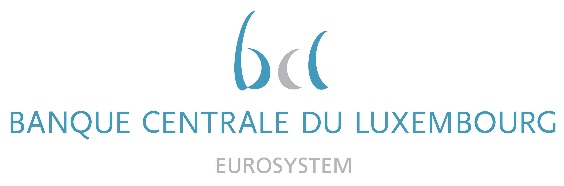 Calendar of Eric CadilhacHead of SSM Coordination at Banque centrale du Luxembourg and Member of the Supervisory Board of the Single Supervisory MechanismJune 2021DateMeeting / Event (incl. topic / meeting participants, as applicable)Location7 June 2021Steering Committee of the Supervisory Board in Digital agenda composition (via video conference)Luxembourg9 June 2021 Attendance at an EPCO European Procurement Experts meeting on pre-commercial procurement framework for innovations with the European Commission (via video conference)Luxembourg10 June 2021Attendance at the Bridge Forum Dialogue on the ITER project (via video conference)Luxembourg16 June 2021Steering Committee of the Supervisory Board in Simplification agenda composition (via video conference)Luxembourg22 June 2021Supervisory Board (via video conference)Luxembourg23 June 2021Supervisory Board, continuation (via video conference)Luxembourg23 June 2021Macroprudential Forum (via video conference)Luxembourg24 June 2021Calls (separately) with two consultancy firms in the area of Robotic Process Automation (via video conference)Luxembourg